2023 CISAA Junior High Track and Field Package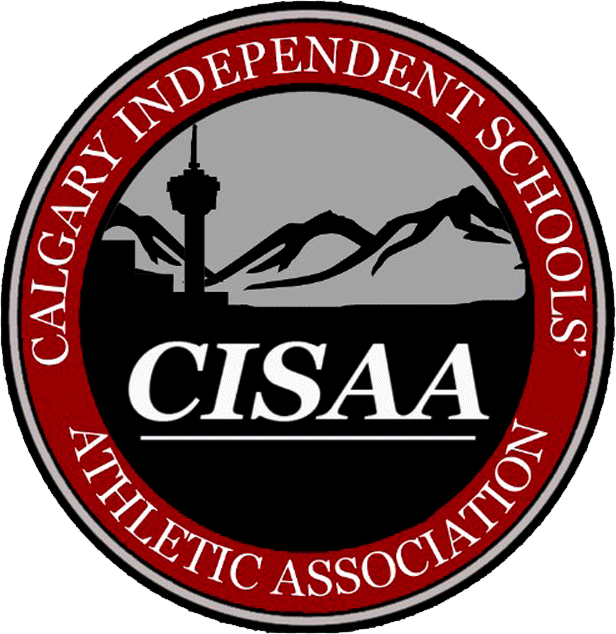 Coaches Meeting @ 8:00 AMMeet Days: Red: Tuesday, May 23 Blue: Friday, May 26 Junior High Champs: Thursday, June 1Registration Deadlines:
Red Meet: Thursday, May 18 Blue: Tuesday, May 23 
Registration - The registration links for these meets will be forwarded to all schools by the end of April. 

Age Groups:
U13: under 13 as of September 1 of the school year and in grade 7. 
U14: under 14 as of September 1 of the school year and in grade 7 or 8.
U17: under 17 as of September 1 of the school year and in grade 7,8 or 9.Notes: 
- Each school may enter UP TO 3 athletes per event.Athletes may only compete in 1 age category except for the 2000m and 4x400m which are open/U17 events - Age category rules do not apply. Awards are only for then open/U17 category. A competitor may enter a maximum of 4 events plus a relay. An athlete may enter 3 track events which do not include the relay. Max 2 entries for boys and 2 entries for girls per school for the pentathlon. The athletes may either compete in individual events or the pentathlon – not both. Athletes in the pentathlon may participate in one relay only.$15 per athlete. Payable to CISAAAthlete changes:Changes will be taken up to 8:00am submitted by the team coaches. Athletes may not make changes – it is up to the coach. As well, the athlete must already be registered to compete in the competition and provided they do not exceed the competition maximums.Event notes:After 3 attempts, the top 8 competitors receive three more attempts in throwing and horizontal jumping events.Track events take priority; therefore, an athlete can jump or throw at the beginning or end of a flight if they need to go to a track event; but after the flight rotation has been completed without the athlete present for that round, the athlete will be given a fault.Athletes that miss events will not be allowed to rerun events without approval from U of C marshal.Equipment:All equipment is rented to CISAA by the Calgary Track Council.Photo timing and results from the U of C and the Calgary Track Council.
Technical Notes:Technical Specifications for Boys & Girls Hurdles & Field Events:
List of Schools: Advancing athletes:Top four competitors in each category may advance to CISAA League Finals on Thurs, June 1st.Athletes should indicate whether they want to compete in the league finals. Please record on the result sheets.THE TOP 4 finishers from the RED MEET and the BLUE MEET will qualify for the Jr High Championship Meet on. Thursday, June 1st.Awards:1st through 4th place in each event will receive ribbons. Ribbons can be picked up in the results area. Top 8 athletes in each event will receive points for top school overall.At the Junior Champs meet, the top three aggregate score for everyone in each age category will receive medals.If you have any questions, please contact Jason Lindsay at jlindsay@calgaryacademy.com.  Team Aggregate Scores for Banners and trophies for top points accumulation for J, JJ, and JJJ schools at the championship meet (Jr. High). Top 8 in each event will garner team points for their schools.Blue and Red Meet Officiating Responsibilities:The UC Dino athletes will be leading the officiating at the events, it is up to the schools to provide appropriate personnel to ensure the events are conducted efficiently and effectively. Please double check your commitment prior to the day’s commencement. Tentative Track Schedule – Blue & Red Meets:
Final Schedule will be sent out once entries are confirmed.Tentative Field Event Schedule:Field Event Note:If there are conflicts with an athlete’s field events and track events, the track events take priority. Please make sure your athlete checks into the field events and completes an attempt (or more) before going to the track event. If the athlete does not return before the first three rounds are completed, they will not be able to complete any missing throws/jumps (high jump is the exception as the bar will not be lowered once the competition as begun).The field events will have three rounds and if time permits, the top 8 athletes will have an additional 3 attempts. High jump is the exception as once the athlete has three successive misses, their competition is complete.**Junior High Championship	Thursday, June 1st, 2023THE TOP 4 finishers from the RED MEET and the BLUE MEET will qualify for the Jr High Championship Meet.COACHES MEETING @ 8:30am Cost: $10 per athlete enteredCISAA Jr High Championship Tentative Schedule Championship Meet Officiating Responsibilities:Boys & Girls Track Events:80 metres (U13) / 100 metres (U14/U17)150 metres (U13) / 300 metres (U14/U17)800 metres1200 metres2000 metres (open)80 metre hurdles (U13/U14 and U17 girls) 100m hurdles U17 Boys4 x 100 metre relay4x 400 metre relay (open)Pentathlon (open event – 100m, HJ, LJ, SP, 800m)Boys & Girls Field Events:Shot Put Discus Javelin High Jump Long Jump  Triple JumpHurdlesHigh Jump Shot PutDiscusJavelinU1327” or 30”, 
12m to 1st, 
7.5m between
8 hurdlesStart height: 80 cm., up by 5 cm.3Kg750g
400gU14 & U17 Girls Hurdles30”, 
12m to 1st, 
8m between 
8 hurdlesStart height: 90 cm., up by 5 cm.3Kg – girls, 4Kg - boys
1Kg
500g – girls, 600g boysU17 BoysBoys Hurdles – 30”,
13m to 1st, 
8.5m between,
8 hurdlesStart height: 100 cm., up by 5 cm.3Kg – girls, 4Kg – boys
1Kg
500g – girls, 600g boysRed Meet – Tuesday, May 23Blue Meet – Friday, May 26Webber AcademyCalgary ChristianNational Sports SchoolFFCA North Middle SchoolTyndale Christian SchoolCalgary French & InternationalEdge SchoolTrinity ChristianClear Water AcademyNorth PointTanbridge AcademyMasters CollegeDelta West AcademyMenno Simmons MustangsBearspaw Christian Rundle AcademyFoothills AcademyFFCA South Middle SchoolRundle CollegeHeritage Christian AcademyGlenmore Christian AcademyRenertSTEMWestmount Charter SchoolCalgary WaldorfCalgary Jewish AcademyWest Island CollegeCalgary Islamic SchoolCalgary AcademyRED MEET – May 23SchoolsBLUE MEET – May 26SCHOOLSMeet DirectorUofC & CA (Jason)Meet DirectorUofC + Masters (Kelly Ann)Track Results and Ribbons (3 people)Tyndale & STEMTrack Results and Ribbons (3 people)Menno Simmons & Registration / Results (2)UofC & Bearspaw Christian SchoolRegistration / ResultsUofC & HCAFinish Line + BlocksEdge Finish Line + BlocksRundle AcademyTriple Jump (3)Delta West AcademyTriple Jump (3)Calgary ChristianLong Jump (3)Rundle College & WICLong Jump (3)Trinity Christian High Jump (3)2 PitsNational Sport School & Tanbridge AcademyHigh Jump (3 each) 2 pitsFFCA South
North Point SchoolDiscus (3)Waldorf / CISDiscus (3)RenertShot Put (3)Webber / Calgary Jewish AcademyShot Put (3)FFCA North MiddleJavelin (3)Clear Water / FoothillsJavelin (3)WestmountHurdle Crew (3)Glenmore Christian AcademyHurdle Crew (3)CFISRelay Exchange ZonesU of C & CARelay Exchange ZonesU of C + MastersJury of AppealJason (CA), U of C repJury of AppealKelly Ann (MC), U of C Rep Start Time: 8:30 am80m / 100m HeatsPent. 100m2000m80m / 100m Finals800mHurdle FinalsLunch150m / 300m Timed Finals1200mPent. 800m4x 100m Relays4x 400m RelaysU13BoysU13GirlsU14BoysU14GirlsU17BoysU17GirlsPent. BoysPent. Girls8:15amShot PutTriple JumpJavelinHigh JumpDiscusLong Jump9:30 amLong JumpShot PutTriple JumpJavelinHigh JumpDiscusPent. LJ10:45 amDiscusLong JumpShot PutTriple JumpJavelinHigh JumpPent. SPPent. HJ12:00 pmHigh JumpDiscusLong JumpShot PutTriple JumpJavelinPent. HJPent. SP1:30 pmJavelinHigh JumpDiscusLong JumpShot PutTriple JumpPent. LJ2:15 pmTriple JumpJavelinHigh JumpDiscusLong JumpShot PutStart Time: 9:00 amPent. 100m2000m80m / 100m Finals800mHurdle FinalsLunch150m / 300m Timed Finals1200mPent. 800m4x 100m Relays4x 400m RelaysU13BoysU13GirlsU14  BoysU14 GirlsU17 BoysU17 Girls9:00 amHJLJTJSPDTJT10:00 amJTHJSPTJLJ & Pent LJDT11:00 amTJJTLJDTSP & Pent SPHJ & Pent HJ12:30 pmDTTJJTLJHJ & Pent HJSP & Pent SP1:30 pmSPDTHJJTTJLJ & Pent LJ2:30 pmLJSPDTHJJTTJAMSchoolsPMSCHOOLSMeet DirectorUofC & CA Meet DirectorUofC + CATrack Results and Ribbons (3 people)Tyndale & STEMTrack Results and Ribbons (3 people)Menno Simmons & FFCA SouthRegistration / Results (2)UofC & Bearspaw Christian SchoolRegistration / ResultsUofC & HCAFinish Line + BlocksEdgeFinish Line + BlocksRundle AcademyTriple Jump (3)Delta West AcademyTriple Jump (3)Calgary ChristianLong Jump (3)Rundle College & FoothillsLong Jump (3)Trinity Christian & North Point SchoolHigh Jump (3)2 PitsNational Sport School & Tanbridge AcademyHigh Jump (3 each) 2 pitsCalgary Jewish Academy &RenertDiscus (3)WestmountDiscus (3)Calgary Waldorf & CISShot Put (3)WebberShot Put (3)FFCA North MiddleJavelin (3)Clear WaterJavelin (3)WIC Hurdle Crew (3)Glenmore Christian AcademyHurdle Crew (3)CFISRelay Exchange ZonesRelay Exchange ZonesU of C + MC Jury of AppealJason (CA), U of C repJury of AppealKelly Ann (MC), U of C Rep 